Департамент социального развития Ханты-Мансийского автономного округа – Югры объявляет конкурс на включение в резерв управленческих кадров на должности директоров учреждений, подведомственных Депсоцразвития Югры: - казенное учреждение Ханты-Мансийского автономного округа – Югры «Социально-реабилитационный центр для несовершеннолетних «Зина».Требования, предъявляемые к претендентам на включение в резерв:1. Высшее образование;2. Стаж работы на руководящих должностях не менее пяти лет;3. Наличие профессионального опыта, личностных качеств (лидерство, коммуникабельность, управление информацией, управление задачами, управление людьми) и морально-этических качеств (духовный потенциал (справедливость, милосердие); этика общения в коллективе (тактичность, терпимость, выдержанность, благожелательность, опрятность).
Знание теории и методики социальной работы, профиля и особенностей учреждения, основ экономики, права, социологии, организацию финансово-хозяйственной деятельности учреждения, законодательства, регламентирующего деятельность учреждения, административного и трудового законодательства, норм охраны труда и техники безопасности.
Владение организаторскими способностями, навыками работы в области управления персоналом, реализации кадровой политики и организации кадрового делопроизводства, аналитическими навыками и навыками делового письма. Умение планировать свою работу и работу учреждения, осуществлять контроль за выполнением функций и задач, поставленных перед учреждением, применять знания и навыки в решении различных вопросов.Для участия в конкурсе кандидаты представляют в управления социальной защиты населения (по территориальной принадлежности) лично, либо посредством почтового отправления в Депсоцразвития Югры следующие документы:личное заявление о включении в резерв управленческих кадров (приложение 1); анкету (приложение 2);согласие на обработку персональных данных (приложение 3);копию паспорта или иного документа, удостоверяющего личность кандидата (соответствующий документ предъявляется лично по прибытии на конкурс)копии документов об образовании и о квалификации, а также по желанию кандидата – о дополнительном профессиональном образовании, о присвоении ученой степени, ученого звания (при наличии), заверенные нотариально или кадровой службой по месту работы (службы);
копию трудовой книжки, иные документы, подтверждающие трудовую (служебную) деятельность, заверенные нотариально или кадровой службой по месту работы (службы);копии документов воинского учета – для военнообязанных.Документы для участия в конкурсе принимаются с 1 февраля по 1 марта 2017 года по адресу: 628285, Тюменская область, Ханты-Мансийский автономный округ – Югра, г. Урай, мкр. 2, д. 24, каб. 314, в рабочие дни с 9.00 до 17.00 (перерыв на обед с 13.00 до 14.00). Телефон для справок: 8 (34676) 3-20-06.Предполагаемая дата проведения конкурса – август 2017 года по адресу: Тюменская область, Ханты-Мансийский автономный округ – Югра, г. Ханты-Мансийск, ул. Мира, д. 14а, каб. 417.С учредительными документами и структурой учреждения можно ознакомиться по адресу: 628285, Тюменская область, Ханты-Мансийский автономный округ – Югра, г. Урай, мкр. 2, д. 24, каб. 314, в рабочие дни с 9.00 до 17.00 (перерыв на обед с 13.00 до 14.00).Начальник  управления                                                          М.А. НеводничковаЮрист организационного отдела УправленияЮхимюк Марианна Борисовна8 (34676) 3-20-06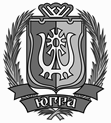 